Положениео слете волонтерских объединений Кондинского района(далее - Слет)1. Цели и задачи Слета1.1. Цель – создание условий для эффективной деятельности волонтерских объединений в среде молодежи Кондинского района.1.2. Задачи:– создание единого поля взаимодействия для представителей волонтерских объединений Кондинского района;– создание условий для обмена опытом работы;– методическое обеспечение деятельности волонтерских объединений разнообразными формами и методами работы;– формирование банка данных лидеров волонтерских объединений Кондинского района для участия в окружных слетах, конференциях, конкурсах, фестивалях;– выявление лидеров волонтерского (добровольческого) движения Кондинского района.2. Организаторы СлетаОрганизаторами Слета являются: отдел молодежной политики администрации Кондинского района, управление образования администрации Кондинского района, муниципальное автономное учреждение «Районный центр молодежных инициатив «Ориентир».3. Участники Слета3.1. К участию в Слете приглашаются волонтерские объединения Кондинского района.3.2. Количество участников волонтерского отряда – до 5 человек, включая руководителя.4. Организация СлетаСлет проводится с 21 по 23 января 2019 года на базе МБУ ДО оздоровительно-образовательный центр «Юбилейный» по адресу: ул. Корповская, д. 1, сп. Луговой, Кондинский район, Ханты-Мансийский автономный округ – Югра в соответствии с программой (приложение 1).5. Условия участия в Слете5.1. Для участия в Слете волонтерскому объединению необходимо подать Организаторам слета заявку с указанием перечня необходимого оборудования для презентации объединения. 5.2. Заявки подаются до 15 января 2019 года на электронную почту: konkurskonda@mail.ru по форме (приложение 2). Телефоны для справок 8(34677) 33-060.5.3. Каждая делегация готовит:– презентацию волонтерского объединения в творческой форме (2-3 минуты);– 1 кормушку и 1 скворечник (из дерева);– приветствуется единая форма.5.4. В рамках Слета каждая делегация представляет материалы к конкурсу «Волонтеры Конды» по выявлению лучшей волонтерской практики / лучшего волонтера Кондинского района (приложение 3).6. Итоги Слета6.1. В завершении Слета определяются:6.1.1. Победители презентаций волонтерских объединений. 6.1.2. Победители конкурса «Волонтеры Конды» по выявлению лучшей волонтерской практики Кондинского района.6.1.3. Победители конкурса «Волонтеры Конды» по выявлению лучшего волонтера Кондинского района.6.2. Всем участникам Слета вручаются сертификаты участника.6.3. Организаторами Слета в поселениях Кондинского района планируется тиражировать опыт представленных волонтерских практик для дальнейшего использования их в добровольческой работе.7. Финансирование Слета7.1. Проезд до места проведения Слета и обратно осуществляется за счет командирующей стороны.7.2. Проживание и питание за счет организующей стороны.Приложение 1 к положению о слетеПрограммаслета волонтерских объединений Кондинского районаДата, время, место проведения:21-22 января 2019 года, с 18.00 часов, МБУ ДО оздоровительно-образовательный центр «Юбилейный» по адресу: ул. Корповская, д. 1, сп. Луговой, Кондинский район, Ханты-Мансийский автономный округ – Югра.*Организаторы имеют право на изменение и уточнение программы слетаПриложение 2 к положению о слетеЗаявкана участие в слете волонтерских объединенийКондинского районаНазвание муниципального образования ________________________________ДатаПодписьПриложение 3к положению о слетеПОЛОЖЕНИЕо проведении конкурса «Волонтеры Конды» по выявлению лучшей волонтерской практики / лучшего волонтера Кондинского района (далее – конкурс)1. Общие положенияНастоящее Положение определяет цель, требования к участникам Конкурса, порядок предоставления и рассмотрения материалов, необходимых для участия в Конкурсе, порядок определения победителей.2. Цель и задачи КонкурсаЦелью Конкурса является выявления лучших волонтеров, добровольческих (волонтерских) практик и проектов на территории Кондинского района Ханты-Мансийского автономного округа – Югры. 3. Организаторы КонкурсаОрганизаторами Конкурса являются: отдел молодежной политики администрации Кондинского района, управление образования администрации Кондинского района и муниципальное автономное учреждение «Районный центр молодежных инициатив «Ориентир».4. Участники КонкурсаК участию в Конкурсе приглашаются волонтеры, лидеры, руководители и представители добровольческих (волонтерских) некоммерческих организаций и объединений, инициативных добровольческих (волонтерских) групп.5. Направления и номинации КонкурсаКонкурс проводится по следующим направлениям добровольчества (волонтерства):6. Условия участия в КонкурсеЗаявки на участие в конкурсе и согласие на обработку персональных данных направляются на электронный адрес konkurskonda@mail.ru по форме (приложение 1, 2). Телефоны для справок 8(34677) 33-060.7. Критерии оцениванияОсновные критерии оценки добровольческой (волонтерской) деятельности:– эффективность;– адресность и социальная значимость;– актуальность и новизна в использовании новых форм и методов работы;– результаты реализации добровольческих (волонтерских) проектов;– охват благополучателей/часы добровольческой (волонтерской) деятельности; – возможность тиражировать добровольческую практику;– личный вклад в работу волонтерского объединения (для заявившегося волонтера).8. Сроки проведения Конкурса8.1. Заявки на участие в Конкурсе подаются до 15 января 2019 года.8.2. Подведение итогов Конкурса состоится 22 января 2019 года в рамках слета волонтерских объединений Кондинского района.Приложение 1к положению о конкурсеЗаявкана конкурс «Волонтеры Конды» по выявлению лучшей волонтерской практики / лучшего волонтера Кондинского района (нужное подчеркнуть)Приложение 2к положению о конкурсеСогласие на обработку персональных данных участника (ов) конкурса «Волонтеры Конды»  по выявлению лучшей волонтерской практики / лучшего волонтера Кондинского района в рамках слета волонтерских объединений Кондинского района(нужное подчеркнуть)Я (Мы)_________________________________________________________________,документ, удостоверяющий личность:_____________________________________________________________________________________________________________________________________________(сведения о дате выдачи указанного документа и выдавшем его органе).Муниципальное образование, учреждение:______________________________,_______________________________________В соответствии с требованиями ст. 9 Федерального закона Российской Федерации от 27 июля 2006 г. №152-ФЗ «О персональных данных», подтверждаю свое согласие на обработку отделом молодежной политики администрации Кондинского района (далее – отдел молодежной политики) персональных данных в связи с участием в конкурсе «Волонтеры Конды» по выявлению лучшей волонтерской практики / лучшего волонтера Кондинского района в рамках слета волонтерских объединений Кондинского района (далее – Конкурс).Предоставляю (ем) отделу молодежной политики право осуществлять все действия (операции) с моими персональными данными, включая сбор, систематизацию, накопление, хранение, обновление, изменение, использование, в рамках Конкурса. Отдел молодежной политики вправе обрабатывать персональные данные посредством внесения их в электронную базу данных, списки и другие отчетные формы в рамках Конкурса. Передача персональных данных иным лицам или иное их разглашение может осуществляться только с письменного согласия.Я (мы) оставляю (ем) за собой право отозвать свое согласие посредством составления соответствующего письменного документа, который может быть направлен мной (нами) в адрес отделом молодежной политики по почте заказным письмом с уведомлением о вручении либо вручен лично под расписку надлежаще уполномоченному представителю отдела молодежной политики. В случае получения моего (нашего) письменного заявления об отзыве настоящего согласия на обработку персональных данных, отдел молодежной политики обязан прекратить их обработку и исключить персональные данные из базы данных, в том числе электронной, за исключением сведений о фамилии, имени, отчестве, дате рождения.Настоящее согласие дано «___» _________ 2019 года.Подпись:________________/___________________СогласованоНачальник 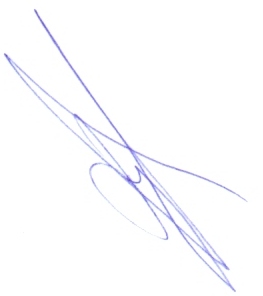 отдела молодежной политикиадминистрации Кондинского района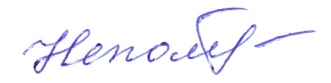 _______________С.И. Непомнящих«10» декабря 2018 годаУтверждаюДиректор муниципального автономного учреждения «Районный центр молодежных инициатив «Ориентир»_____________А.О. Густов«10» декабря 2018 годаСогласованоНачальник управления образованияадминистрации 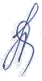 Кондинского района_______________Н.И. Суслова«10» декабря 2018 года№ВремяНаименование мероприятияОтветственный21.01.1921.01.1921.01.1921.01.19118:00-19:00Заезд дальних территорий:Половинка, Мулымья, Назарово, Ягодный, Шугур, Кондинское, Куминский (50 человек вместе с организаторами)Иванов А.Ю.Смолев А.С.Густов А.О.Карпова Т.С.(волонтеры)219:00-19:30УжинДООЦ «Юбилейный»319:30-21:00 Игровой блок (тимбилдинг: игры на знакомство,  сплочение, командообразование) Иванов А.Ю.421:00-21:30Рефлексия дняИванов А.Ю.Смолев А.С.Карпова Т.С.(волонтеры)521:30-22:00Личное время622:00Отбой22.01.1922.01.1922.01.1922.01.19108:00-09:00Подъем, зарядкаКарпова Т.С.(волонтеры)209:00-09:30Регистрация участниковКарпова Т.С.(волонтеры)309:00-09:30ЗавтракДООЦ «Юбилейный»410:00-10:10Торжественное открытие.(Церемония посвящение в волонтеры-вожатые)Иванов А.Ю.Смолев А.С.510:10-10:30Вручение волонтерских книжек вновь принимаемым волонтерамИванов А.Ю.Смолев А.С.Непомнящих С.И.610:30-12:00Презентация волонтерских объединений Кондинского районаИванов А.Ю.Смолев А.С.712:00-12:30ОбедДООЦ «Юбилейный»812:30-13:30Работа с экспертами (Вертушка)- Событийное волонтерство- Волонтеры-вожатые- Волонтеры-медики(Приглашенные эксперты)913:30-14:30Работа с экспертами (Вертушка)- Событийное волонтерство- Волонтеры-вожатые- Волонтеры-медики(Приглашенные эксперты)1014:30-15:30Работа с экспертами (Вертушка)- Событийное волонтерство- Волонтеры-вожатые- Волонтеры-медики(Приглашенные эксперты)1115:30-16:30Встреча участников слета с главой Кондинского района.МодераторГустов А.О.1216:30-17:00Акция «Кормушка» (экологическая волонтерская акция с главой Кондинского района).Оргкомитет1317:00-18:00- Игровой блок (тимбилдинг: сплочение, командообразование) - Блок для руководителей волонтерских объединений Работа с экспертами (Вертушка)Иванов А.Ю.Карпова Т.С.Непомнящих С.И.Старцева Е.А.Густов А.О.1418:00-18:30УжинДООЦ «Юбилейный»1518.30-19.00Представление материалов на конкурс (защита) «Волонтеры Конды» по выявлению лучшей волонтерской практики / лучшего волонтера Кондинского районаНепомнящих С.И.Иванов А.Ю.1619:00-19:30Подведение итогов, награждение участников слетаНепомнящих С.И.Иванов А.Ю.1719:30-20:30Общий костер, катание с горкиОргкомитет1820:30-21:30Игровой блок (Пантомимические игры)Иванов А.Ю.(волонтеры)1921:30-22:00Рефлексия дняИванов А.Ю.Смолев А.С.Карпова Т.С.(волонтеры)2022:00-22:30Личное время2122:30Отбой (НОЧУЮТ ВСЕ ДЕЛЕГАЦИИ В СОСТАВ КОТОРЫХ ВХОДЯТ НЕСОВЕРШЕННОЛЕТНИЕ)23.01.1923.01.1923.01.1923.01.19108:00-09:00Подъем, зарядкаСмолев А.С(волонтеры).209:00-09:30ЗавтракДООЦ «Юбилейный»309:30Отъезд делегаций№ФИОДата рожденияПаспортные данныеНазвание волонтерского объединенияДомашний адрес/тел1.2.3.4.Ф.И.О. руководителя объединения (делегации), должность, номер телефонаФ.И.О. руководителя объединения (делегации), должность, номер телефонаФ.И.О. руководителя объединения (делегации), должность, номер телефонаФ.И.О. руководителя объединения (делегации), должность, номер телефонаФ.И.О. руководителя объединения (делегации), должность, номер телефонаФ.И.О. руководителя объединения (делегации), должность, номер телефона5.№НаправлениеРезультат деятельности1Волонтеры общественной безопасностиПрофилактика правонарушений2Волонтеры-медикиработа в сфере здравоохранения3Волонтеры Победы Патриотическое воспитание4Волонтеры «серебряного возраста» Решение социальных, культурных, экономических, экологических проблем с применением собственных знаний и умений5Семейное волонтерство (добровольчество)Совместная деятельность семьи в сфере добровольчества6Социальное волонтерство (добровольчество)Решение социальных проблем7Событийное волонтерство (добровольчество)Добровольческая деятельность на спортивных, социокультурных, образовательных и иных мероприятиях8Корпоративное волонтерство (добровольчество)Поощрение и поддержка коммерческими (не коммерческими) учреждениями и организациями безвозмездного участия своих работников в жизни местного сообщества9Культурно-досуговое волонтерство (добровольчество)Сохранение и продвижение культурного достояния, формирование культурной идентичности, популяризация культурной сферы10Экологическое волонтерствоСохранение окружающей среды, решение экологических задач11Профориентационное волонтерствоСодействие созданию единого профориентационного пространства. Содействие в выборе профессий12Медиа-волонтерствоПопуляризация и продвижение волонтерства в средствах массовой информации, в интернете, в социальных сетях.Информационная поддержка и помощь организаторам волонтёрской деятельностиФото волонтера / коллектива волонтерского объединенияФИО волонтера, дата рождения / название волонтерского объединения, дата созданияОсновное место работы/учебы Должность  / ОбразованиеНомер телефона / Электронная почта / Ссылка на соц.сетиДостиженияО себеМероприятия, акции, проекты, в которых принимали участие Опишите самые масштабные и яркие проекты «Мой вклад в добровольческий проект» / «Наша волонтерская практика»Опишите добровольческий (волонтерский) проект.Укажите название, цель, задачи, географию проекта. Приложите медиаматериалы проекта, а также рецензии, рекомендации и отзывы о Вашем проекте (при наличии)Разместите на любом файлообменнике презентацию Вашего проекта (не более 12 слайдов, формат файла –pdf  или ppt )Структура презентации:1. Титульный лист2. География проекта3. Краткая аннотация4. Описание проблемы, решению/снижению остроты которой посвящен проект5. Основные целевые группы, на которые направлен проект6. Цель и задачи проекта7. Методы реализации проекта8. Ожидаемые/фактические результатыГрамоты, благодарности, характеристики, отзывыЭлектронный вариантПодпись